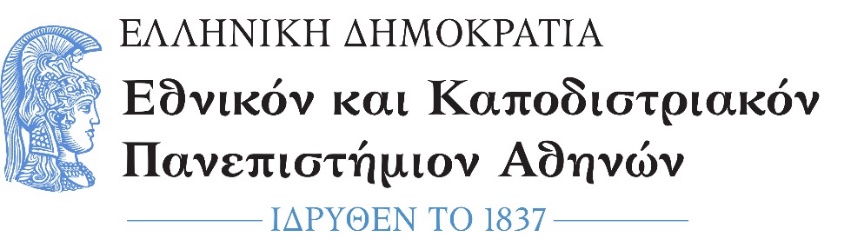 ΣΧΟΛΗ ΘΕΤΙΚΩΝ ΕΠΙΣΤΗΜΩΝ ΤΜΗΜΑ ΦΥΣΙΚΗΣΑΙΤΗΣΗ ΕΞΑΙΡΕΣΗΣ ΚΑΘΟΜΟΛΟΓΗΣΗΣΠΡΟΣ: Τη Γραμματεία του Τμήματος ΦυσικήςΕπώνυμο: _____________________________________ 	Παρακαλώ να με εξαιρέσετε από την Όνομα: _______________________________________ 	υποχρέωση καθομολόγησης διότι συντρέχουν Πατρώνυμο: __________________________________ 	οι εξής σοβαροί λόγοι:								__________________________________________Στοιχεία επικοινωνίας					__________________________________________Οδός: _______________________________________	__________________________________________Αριθμός: ___________Τ.Κ.:____________________	__________________________________________Πόλη: ______________________________________	__________________________________________Τηλέφωνο: __________________________________	__________________________________________Email: ______________________________________	_________________________________________   Συνημμένα, υποβάλω τα απαιτούμενα δικαιολογητικά:1) _____________________________________2) _____________________________________Αθήνα  ________________Ο Αιτών/Η Αιτούσα(υπογραφή)